Publicado en 41020 el 26/04/2012 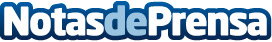 Publicación del libro Marketing en LinkedinSe publica una completa guía de Linkedin en castellano para empresas y profesionalesDatos de contacto:Juan Jose C. RamosNota de prensa publicada en: https://www.notasdeprensa.es/publicacion-del-libro-marketing-en-linkedin Categorias: Marketing http://www.notasdeprensa.es